Управление Роспотребнадзора по городу Санкт-Петербургу расположено по адресу: 191025, Санкт-Петербург, ул. Стремянная, д.19, тел. (812)712-29-81.Получить консультации по возникающим вопросам защиты прав потребителей Вы можете лично на приеме в Консультационном центре для потребителей ФБУЗ «Центр гигиены и эпидемиологии в городе Санкт-Петербург» в Санкт-Петербурге по адресу: ул. М. Садовая, д.1, тел.571-62-00 и в консультационных пунктах по адресам:г. Колпино, ул. В. Слуцкой, д. 36, тел.469-34-61;ул. Карпинского, д. 27, тел.298-29-25;ул. Л. Молдагуловой, д. 5, тел.248-33-34; 571-62-00;ул. Моховая, д. 11, тел. 275-88-87; 395-45-00;Серебристый б-р, д. 18, к.3, тел. 395-45-00;ул. Отважных, д. 6, тел. 736-94-46Время проведения консультаций: с 9.00 до 17.00 (перерыв - с 13.00 до 14.00).Особенности оказания услуг подвижной связи в сети связи общего пользования.Сеть подвижной связи - один из видов мобильной радиосвязи, в основе которого лежит сотовая сеть. 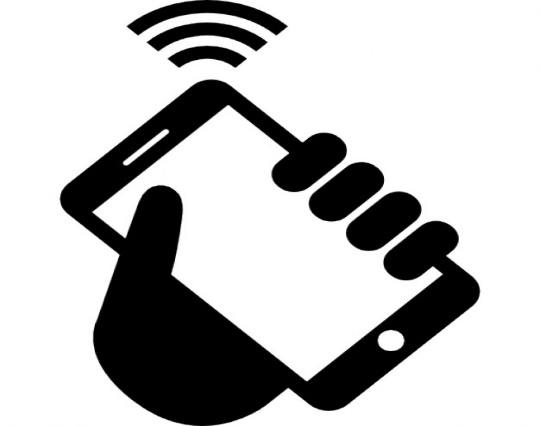 При заключении договора на оказание услуг подвижной связиВажно знать!!!-Гражданин при заключении договора предъявляет документ, удостоверяющий его личность. -Договор заключается в письменной форме.В договоре должны быть указаны следующие существенные условия: абонентский номер (абонентские номера) или уникальный код идентификации (уникальные коды идентификации); оказываемые услуги телефонной связи; система оплаты услуг телефонной связи; порядок, сроки и форма расчетов. Оператор связи обязан:1.оказывать абоненту и (или) пользователю услуги телефонной связи в соответствии с законодательными и иными нормативными правовыми актами Российской Федерации, настоящими Правилами, лицензией и договором;2.устранять в сроки, установленные оператором связи, неисправности, препятствующие пользованию услугами телефонной связи. Информация о сроках устранения неисправностей, препятствующих пользованию услугами связи, размещается на сайте оператора связи в информационно-телекоммуникационной сети "Интернет";3.возобновлять оказание услуг телефонной связи абоненту в течение 3 дней со дня получения оплаты от абонента или предоставления абонентом документов, подтверждающих ликвидацию задолженности по оплате услуг телефонной связи (в случае приостановления оказания услуг телефонной связи за нарушение сроков оплаты оказанных ему услуг телефонной связи);4.по требованию абонента или пользователя предоставлять дополнительную информацию, связанную с оказанием услуг телефонной связи;5.вернут абоненту неиспользованный остаток денежных средств, внесенных в качестве аванса, не позднее 30 дней со дня расторжения договора;6.не менее чем за 10 дней до изменения действующих тарифов на услуги телефонной связи извещать об этом абонентов через сайт оператора связи в информационно-телекоммуникационной сети "Интернет". Абонентам подвижной связи, в отношении которых применяется изменяемый тариф, дополнительно направляются короткие текстовые сообщения с информацией об изменении действующих тарифов на услуги подвижной связи, если иное не предусмотрено Законодательством. Абонент вправе:1.получать необходимую и достоверную информацию об операторе связи, режиме его работы, оказываемых услугах телефонной связи;2.отказаться от оплаты услуг телефонной связи, предоставленных ему без его согласия; 3.требовать перерасчет денежных средств, вплоть до полного возврата сумм, уплаченных за услуги телефонной связи, вследствие непредставления услуг телефонной связи не по вине абонента или предоставления их ненадлежащего качества;4.получать дополнительную информацию об оказанных услугах телефонной связи (детализацию счета), в том числе с указанием даты и времени установления соединений, их продолжительности и абонентских номеров;5.обратиться к оператору связи за возвратом денежных средств, внесенных в качестве аванса.